TALK TITLE/POSTER TITLEAuthor 1a*, Author 2b, …a Affiliation 1 b Affiliation 2This document must not exceed one page (including figure and references). Abstract must be in English.Please do not change the current file format (police: Calibri 12, marge: 2.5cm everywhere, …).Figures have be included in the present document, as Fig. 1References can be included respecting the following template [1, 2].No supplementary data (other file or affiliation from the website form) will be taken into account.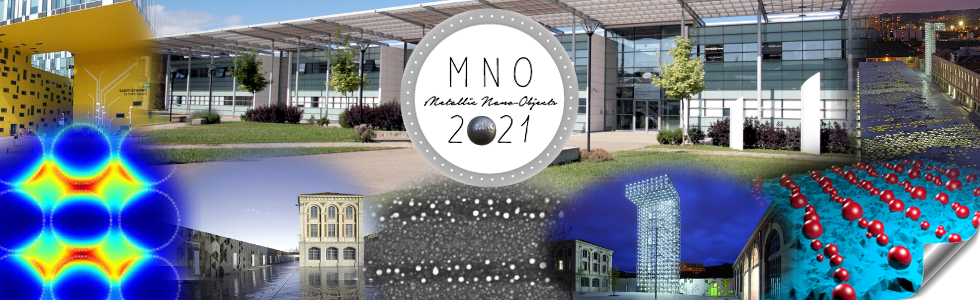 Fig. 1: legend for the current figureReferences: [1] Authors, Title, Journal, Volume, Page (Year)[2] Authors, Title, Journal, Volume, Page (Year)* Corresponding author: email@univ.fr 